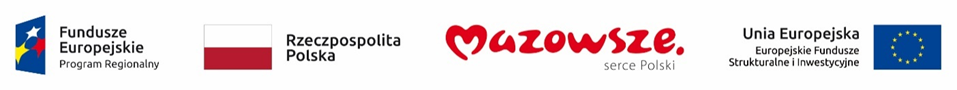 Wydatek współfinansowany z Europejskiego Funduszu Społecznego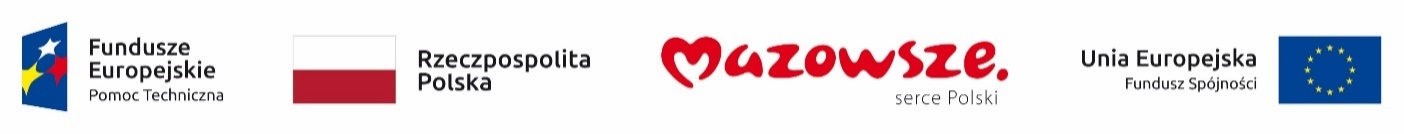 PROTOKÓŁ ODBIORU z dnia …………………………...(do umowy nr  ……../MJWPU/……………./2020/Z/WZP/WI/U-332-24/20)Dotyczy: odbioru wykonania usługi instalacji i włączenia łączy telekomunikacyjnych i infoliniiW dniu …………………….  w Warszawie przedstawiciel Zamawiającego w osobie:………………………………………………………… (Wydział Informatyki Mazowieckiej Jednostki Wdrażania Programów Unijnych)Dokonał/a odbioru usługi instalacji i włączenia łączy telekomunikacyjnych i infolinii i stwierdził, że:Zgodność z zamówieniemBez zastrzeżeń*Z zastrzeżeniami* Zgodnie z umową nr  ……../MJWPU/……………./2020/Z/WZP/WI/U-332-24/20)Uwagi:Brak* niepotrzebne skreślićZe strony Zamawiającego:Ze strony Wykonawcy: